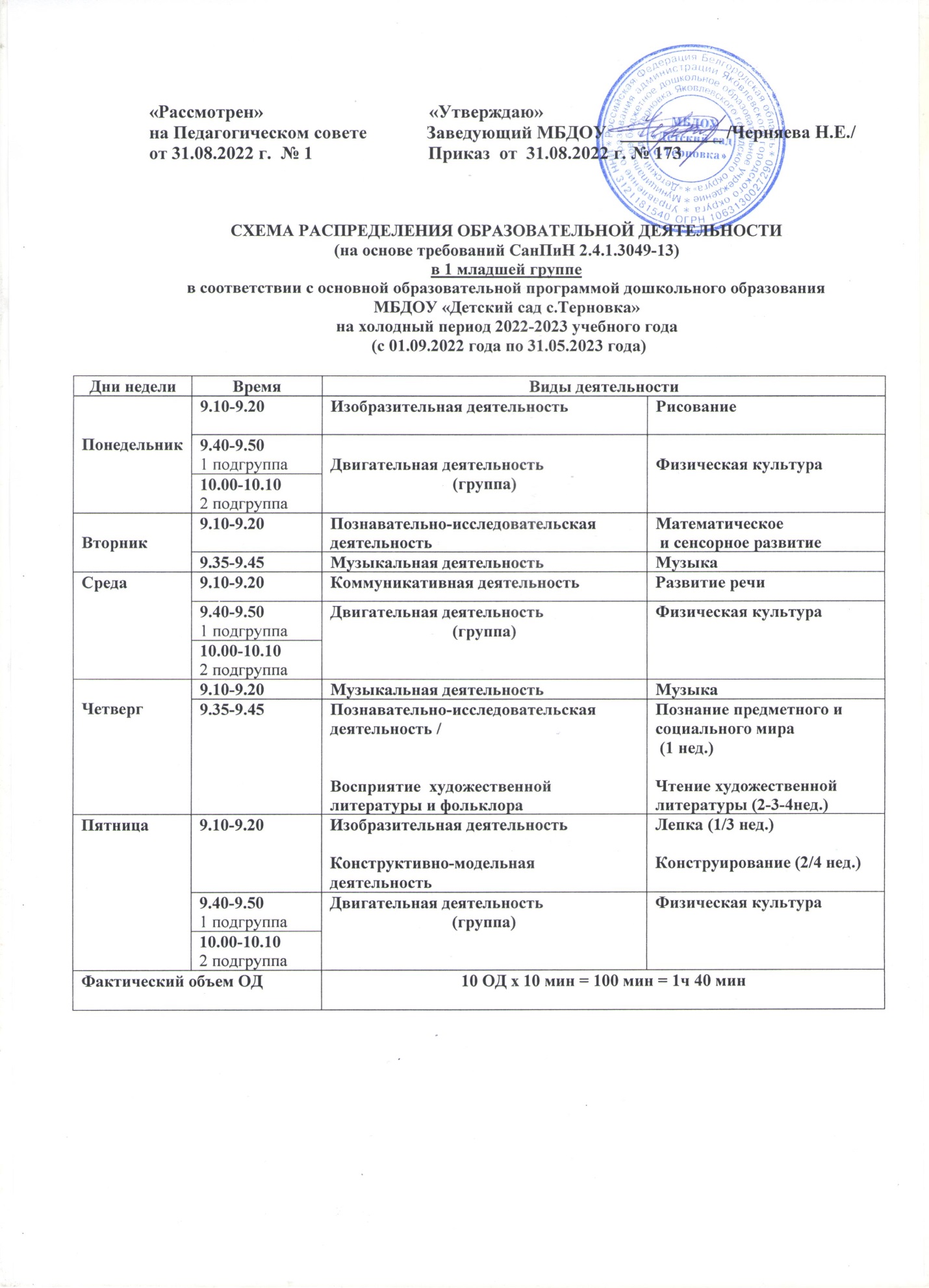 СХЕМА РАСПРЕДЕЛЕНИЯ ОБРАЗОВАТЕЛЬНОЙ ДЕЯТЕЛЬНОСТИ(на основе требований  СанПиН 2.4.3648-20)во  2 МЛАДШЕЙ ГРУППЕ общеразвивающей направленности, в соответствии с основной образовательной программой дошкольного образования   МБДОУ «Детский сад с.Терновка»на холодный период 2022-2023 учебного года (с 01.09.2022 года по 31.05.2023 года)СХЕМА РАСПРЕДЕЛЕНИЯ ОБРАЗОВАТЕЛЬНОЙ ДЕЯТЕЛЬНОСТИ(на основе требований СанПиН 2.4.3648-20)в СРЕДНЕЙ ГРУППЕ общеразвивающей направленности, в соответствии с основной образовательной программой дошкольного образования   МБДОУ «Детский сад с.Терновка»на холодный период 2022-2023 учебного года (с 01.09.2022 года по 31.05.2023 года)СХЕМА РАСПРЕДЕЛЕНИЯ ОБРАЗОВАТЕЛЬНОЙ ДЕЯТЕЛЬНОСТИ(на основе требований СанПиН 2.4.3648-20)В РАЗНОВОЗРАСТНОЙ  ГРУППЕ компенсирующей  направленности, в соответствии с адаптированной основной образовательной программой дошкольного образования   МБДОУ «Детский сад с.Терновка»на холодный период 2022-2023 учебного года (с 01.10.2022 года по 31.05.2023 года)СХЕМА РАСПРЕДЕЛЕНИЯ ОБРАЗОВАТЕЛЬНОЙ ДЕЯТЕЛЬНОСТИ(на основе требований  СанПиН 2.4.3648-20)В РАЗНОВОЗРАСТНОЙ Й ГРУППЕ общеразвивающей  направленности, в соответствии с основной образовательной программой дошкольного образования   МБДОУ «Детский сад с.Терновка»на холодный период 2022-2023 учебного года (с 01.09.2022 года по 31.05.2023 года)Дни неделиВремяВиды деятельностиВиды деятельностиПонедельник9.10-9.25Изобразительная деятельностьКонструктивно-модельная деятельностьРисование (1-2-3 нед.)Конструирование (4 нед.)Понедельник9.50-10.05Двигательная деятельность(зал)Физическая культура Вторник9.10-9.25Музыкальная деятельностьМузыкаВторник9.35-9.50Коммуникативная деятельностьРазвитие речиСреда9.10-9.25Познавательно-исследовательская деятельностьМатематическое и сенсорное развитиеСреда9.35-9.50Двигательная деятельность(зал)Физическая культура Четверг9.10-9.25Изобразительная деятельностьЛепка (1/3 нед.)Аппликация (2/4 нед.)Четверг9.35-9.50Музыкальная деятельностьМузыка       Пятница9.10-9.25Познавательно-исследовательская деятельность /Восприятие  художественной литературы и фольклораИсследование объектов живой и неживой природы (1 нед.)Познание предметного и социального мира, освоение безопасного поведения (3 нед.)Чтение художественной литературы (2/4нед.)       Пятница9.35-9.50Двигательная деятельность(зал)Физическая культура Дни неделиВремяВиды деятельностиВиды деятельностиПонедельник9.10-9.30Коммуникативная деятельностьРазвитие речиПонедельник11.20-11.40Двигательная деятельность(зал)Физическая культура Вторник9.10-9.30Изобразительная деятельностьКонструктивно-модельная деятельностьРисование (1-2-3 нед.)Конструирование (4 нед.)Вторник9.55-10.15Музыкальная деятельностьМузыкаСреда 9.10-9.30Познавательно-исследовательская деятельностьМатематическое и сенсорное развитиеСреда 11.20-11.40Двигательная деятельность(зал)Физическая культура Четверг9.10-9.30Изобразительная деятельностьЛепка (1/3 нед.)Аппликация (2/4 нед.)Четверг10.00-10.20Музыкальная деятельностьМузыкаПятница9.10-9.30Познавательно-исследовательская деятельность /Восприятие  художественной литературы и фольклораИсследование объектов живой и неживой природы (1 нед.)Познание предметного и социального мира, освоение безопасного поведения (3 нед.)Чтение художественной литературы (2/4нед.)Пятница10.00-10.20Двигательная деятельность(на воздухе)Физическая культура Дни неделиВремяВремяВиды деятельностиВиды деятельностиДни неделиШестой год жизниСедьмой год жизниВиды деятельностиВиды деятельностиПонедельник9.10-9.309.50-10.20Коммуникативная деятельностьПодгрупповое занятиес учителем-логопедомПонедельник9.50-10.109.10-9.40Изобразительная деятельностьРисованиеПонедельник15.20-15.4015.20-15.50Музыкальная деятельностьМузыкаВторник9.10-9.309.40-10.10Познавательно-исследовательская деятельностьМатематическоеи сенсорное развитиеВторник10.20-10.4010.20-10.50Коммуникативная деятельностьВосприятие художественной литературыВторник15.20-15.4015.20-15.50Двигательная деятельностьФизическая культура(зал)Среда9.10-9.309.50-10.20Коммуникативная деятельностьПодгрупповое занятиес учителем-логопедомСреда9.50-10.109.10-9.40Познавательно-исследовательская деятельностьИсследование объектов живой и неживой природыСреда15.20-15.4015.20-15.50Двигательная деятельностьФизическая культура(зал)Четверг9.10-9.309.50-10.20Коммуникативная деятельностьПодгрупповое занятиес учителем-логопедомЧетверг9.10-9.40Познавательно-исследовательская деятельностьМатематическоеи сенсорное развитие//Индивидуальные занятияс учителем-логопедомЧетверг11.30-11.5011.30-12.00Музыкальная деятельностьМузыкаПятница9.10-9.309.50-10.20Коммуникативная деятельностьПодгрупповое занятиес учителем-логопедомПятница9.50-10.109.10-9.40Изобразительная деятельностьЛепка (1/3 неделя)Аппликация (2 неделя)Конструирование (4 неделя)Пятница10.40-11.0010.40-11.10Двигательная деятельность(на воздухе)Физическая культураДни неделиВремяВремяВиды деятельностиВиды деятельностиДни неделиШестой год жизниСедьмой год жизниВиды деятельностиВиды деятельностиПонедельник9.10-9.40Коммуникативная деятельностьПодготовка к обучению грамотеПонедельник9.50-10.15Коммуникативная деятельностьПодготовка к обучению грамоте (1/3нед.)Развитие речи (2/4 нед.)Понедельник10.25-10.5010.25-10.55Музыкальная деятельностьМузыкаПонедельник15.20-15.4515.20-15.50Изобразительная деятельностьРисованиеВторник9.45-10.109.05-9.35Познавательно-исследовательская деятельностьМатематическое и сенсорное развитиеВторник10.25-10.5010.25-10.55Двигательная деятельность (зал)Физическая культураВторник15.20-15.4515.20-15.50Познавательно-исследовательская деятельностьПознание предметного и  социального мира,  освоение безопасного 	поведенияСреда9.10-9.359.10-9.40Коммуникативная деятельностьРазвитие речиСреда10.00-10.2510.00-10.30Двигательная деятельность (зал)Физическая культураСреда15.20-15.4515.20-15.50Познавательно-исследовательская деятельностьИсследование объектов живой и неживой природыЧетверг9.10-9.40Познавательно-исследовательская деятельностьМатематическое и сенсорное развитиеЧетверг9.55-10.209.55-10.25Изобразительная деятельностьКонструктивно-модельная деятельностьЛепка (1/3 неделя)Аппликация (2 неделя)Конструирование (4 неделя)Четверг11.00-11.2511.00-11.30Двигательная деятельность (на воздухе)Физическая культураПятница9.10-9.359.10-9.40Коммуникативная деятельностьВосприятие художественной литературы   и фольклораРазвитие речи (1/3 нед.)Чтение художественной литературы (2/4 нед.)Пятница9.50-10.20Познавательно-исследовательская деятельностьАзбука бережливости Пятница11.30-11.5511.30-12.00Музыкальная деятельностьМузыка